WCJC Student Syllabus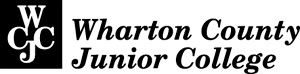 June 2017 RevisionCourse InformationPrerequisites:Communication Policy: Your Responsibilities to CommunicateYou must log in at least 3 times a week and check both Course Messages (Email) and Announcements. Both are on the course menu (Blackboard’s menu you may display on the left of the screen). If I email you in Blackboard, you must read and reply or call your instructor if you do not understand. You must read all announcements since your last login.Your Instructor’s Timeframe for RespondingI make every effort to return messages (course email, phone, discussion postings) within 36 hours (weekends and holidays excepted). Tip: I usually check course email again before I leave for the day, but not after I leave for the day.Online Office Hours, Hours On-Campus, or Help by PhoneDuring Online Office Hours (listed on the first page of this syllabus), I respond to course messages and postings on the Discussion Board. I am glad to help you online, to meet you on campus, or to work with you by phone. If we both have Blackboard open, working together by phone frequently brings the fastest solution. I teach on two campuses: Richmond Campus on Monday, Wednesday, and Friday and Sugar Land on Tuesday and Thursday.General Education Core Objectives:Critical Thinking Skills (CT) - creative thinking, innovation, inquiry, and analysis, evaluation and synthesis of informationCommunication Skills (COM) - effective development, interpretation and expression of ideas through written, oral and visual communicationSocial Responsibility (SR) - intercultural competence, knowledge of civic responsibility, and the ability to engage effectively in regional, national, and global communitiesPersonal Responsibility (PR) - ability to connect choices, actions and consequences to ethical decision-makingHistory Department Student Learner Outcomes: Upon successful completion of this course, students will:Create an argument through the use of historical evidence.Analyze and interpret primary and secondary sources.Analyze the effects of historical, social, political, economic, cultural, and global forces on this period of United States history. The Course Plan Assignment in Getting Started provides the historical meaning of many of these terms.Required Course Materials: History Department’s Required Textbook David M. Kennedy, Lizabeth Cohen, and Mel Piehl, The Brief American Pageant: A History of the Republic, 9th edition. The ISBN for the 1 volume edition (41 chapters covering both History 1301 and History 1302 is 9781337124645. This ISBN is a “bundle” and includes the textbook and an online program called Mindtap. In this course, we will not use Mindtap.You must use your textbook and other resources provided in the course (including primaries for your 3-Part Writing assignment) as your only source for your written assignments. For all written assignments, you must cite a specific page from the textbook or a primary for your facts. (In the course, covered in Required Writing and Evidence Requirements.)Distance Education’s Statement of Requirements You will need a computer, an external webcam and microphone, a reliable internet connection, and access to the WCJC Blackboard site. Following the method recommended by the Distance Education Department, this course requires an external (clip-able) webcam.Required Preparation to Use Blackboard:You are responsible to prepare your computer and its browser to work with WCJC’s Blackboard. Getting Started provides the Distance Education FAQs that contain the technical information you need and how to get more help if needed.Method of Instruction: This course tries to help students with varied backgrounds so everyone can succeed. You test your own knowledge of basic concepts and map locations and of the basics of evidence for history (and jobs). If you already know the content, you earn full points. If you do not, you use quizzes to teach yourself—and you then earn full points. Each unit provides online lessons and a discussion where you ask or answer questions. The History Department requires that 25 per cent of graded work consists of writing and that you use primaries (documents written during the period covered by the question). The Blackboard course provides everything you need to do the writing—except the textbook.Organization of the Course:United States History I covers from the 1500s to 1877. The course is split into three Units, or major time periods, that reveal shifts in our history:Unit 1: From New World to New Empires - the 16th Century to 1776Unit 2: From Making a Revolution to Making a Nation - 1776 to 1830sUnit 3: Transforming the Nation - 1830s to 1877Two resources at the top of each Unit help you know how to work:The Checklist for Success for the Unit shows you what to do in the Unit. The Unit Study Guide helps you focus your work so you save time—and make a good grade on your Unit Exam.1 Method (and the Only Safe Method) to Know When Work Is Due The only safe way to know when your work is due is the List of Due Dates. It is available at the end of this syllabus and is also on the course menu (Blackboard’s term for the menu that you can display on the left of the screen).2 Methods to Locate Work in the Course:This course provides 2 methods available (called the course menu):Shortcut to All Graded Work–Provides only the Blackboard tools you use to submit workLearning Modules (safer method)—Provides everything you need: study guides, instructions, lessons, primaries—including all of the Blackboard tools you use from assignments to quizzes to discussions to exams. Course Requirements and Graded AssignmentsGetting Started Activities:The Getting Started activities are listed on the last page of the Course Orientation link. If you come in past the due date, you must still do these activities but I will record—temporarily—a 1.11 for the grade. At the end of the term, you email your instructor that you have not been late with other assignments and I will gladly change the grade to match what I have entered in the Comment for that grade.Quizzes to Help Students with Varied Backgrounds so Everyone Can Succeed:Whether Learning Quizzes on concepts or map locations or the Evidence Quizzes for history, quizzes always consist of:A self-test so you find out what you know and you do not know. The name is self-test because you are testing yourself so you know what you need to do.) The goal is positive so no points are lost. Self-Tests are extra credit and have questions that are only worth .01. (A .01 is so small that it is equivalent to a penny compared to a dollar.)
Tip: On the other hand, it is in your interest to answer Self-Tests accurately so measure your own brain accurately for 2 reasons.  You want to know what you know and do not know to save time and to correct or complete what you do not know. Caution: With Evidence Quizzes, this is particularly important because, if you miss many questions, you must follow instructions carefully because writing about history is different from your prior experiences.If you already know the content in the Self-Test and prove that by being correct on over 80 per cent of the questions on that Self-Test, you earn the points for its Full-Test without taking it. 
Your instructor enters those points at the end of each Unit after the Learning Quizzes close. Once you submit the self-test, Blackboard automatically displays additional content (if needed) and a Full-Test so that you can earn full points while teaching yourself the vocabulary and map locations that you do not know. You may repeat as many times as you wish, and your highest score counts. There is an incentive for persisting explained just before the List of Due Dates at the end of the syllabus. Learning Quizzes and the Exam for the Unit:The exact words for questions from these quizzes are also 8 (about one-third) of the 25 questions on each Unit exam. Discussions for Each Unit:You work together as a group to ask or answer questions. The questions can come from Learning Quizzes, Evidence Quizzes, content in a Lesson, items in the Study Guide, or any content or work covered during the Unit. For discussions where students help each other learn, your instructor uses what Blackboard calls a “moderated” discussion where your instructor must approve your post before it is visible to the group. If you made an error that might damage other students, your instructor gives you feedback so you can correct and repost. Tip: Your instructor’s 1st post in the discussion contains a) how to use Blackboard’s “moderated” discussions, b) examples of posts, and c) the grading rubric.3 Unit Exams and the Goal of Exam Questions to Be Useful for Your LifeThere are 25 questions in sets (so students in Blackboard see different questions). Eight of the 25 sets (about a third) are pulled from Learning Quizzes so you not only pre-earn points for the quizzes, but you can pre-learn 8 of the 25 unit questions. The goal of the exam questions determines the remaining seventeen (about two-thirds) of the 25 sets of exam questions. In this class, questions do not require that you show you know everything, but you show that you know something. The questions focus on your recognizing significant traits of such things as regions, time periods and their dominant beliefs or events, and representative historical figures. Tips: The best way to recognize and learn these things is in your instructor’s Lessons in each Unit, not in a textbook. The best way to use the Lessons efficiently is to use them with the Unit’s Study Guide (top of each Unit’s folder). The Lessons are like a textbook that has bullets and that you can search. Example: if you need more about something in the Study Guide about Lesson 2, click on that Lesson, press Ctrl-F (for Find), and type a key word in the Find box. Click through all uses of that word in that Lesson. If you need help with searching for something, post a question: in the Learning Discussion. The Course Plan Assignment in Getting Started provides a link with examples of these types of questions. Departmental Final Exam—F for the Course If Not TakenThe Final Exam consists of 25 questions, at 4 points each. A review is provided in Learning Modules. Cautions: Departmental policy is an F for the course if you do not take the Final. Example: if you have an A average for all the prior work in the course and if you do not take the Final Exam, your instructor is required to enter an F for your final LETTER grade for the course.Do not ignore the requirement to do the Sample Respondus Exam correctly in order to do the Final Exam. Meet that due date early in the 3 weeks that the Sample Respondus Exam is available to be sure you are safe. Requirement to Do the Sample Respondus Exam Correctly in Order to Take the Final ExamIntroduction to Respondus Monitor Distance Education has provided this introduction: This course requires the use of Lockdown Browser for taking online exams. The Lockdown Browser software prevents a user from accessing other applications or going to other websites during an exam. The webcam records you during the exam to ensure you're only using resources that are permitted. Together, these tools make it possible for students to take online exams from any location, and at times that are convenient. It also creates a fair testing environment for everyone in the course. Instructions for downloading the Lockdown Browser software are posted in the course.Exam Conduct Requirements, Penalties, and Distance Education’s Video So You Can Avoid Those PenaltiesIn this course, we use Lockdown Browser only with the Final Exam. You have a 3-week period to take the Sample Respondus Exam and have me watch it so you can be sure you know what to do when you take the Final Exam. All students must observe carefully Distance Education’s excellent video. Online at How to Test with Respondus. Link address: https://softchalkcloud.com/lesson/serve/8hkmXWAjVbt9S4/html. This video shows you what Distance Education means by Requirements such “Valid photo ID shown” in the 1st row below. It means your instructor can:Easily read your name on the ID and compare it with your name shown in Lockdown Browser Clearly see your face on the ID and compare it with the photo of yourself that you took in Lockdown Browser Be sure to examine the video for what you need to do for each of the “Exam Conduct Requirements” below. How to Make the Full 10 or 15 or 20 Points and Save TimeYou must earn 5 for points for the grade “Video Review“ to see the Final Exam. You may, however, earn the full 10 or 15 or 20 points for this assignment if you act early and are correct the 1st time:20 points - 1st week Respondus is available and you meet Distance Education’s (DE’s) requirements the 1st time. 15 points - 2nd week Respondus is available and you meet DE’s requirements the 1st time. 10 points - 3rd week Respondus is available and you meet DE’s requirements the 1st time 5 points - Any time in the three-week period but you had to try more than 1 time to meet DE’s requirements To succeed the 1st time with the sample exam and have no Penalties with the Final Exam, do these practical things: Look carefully at the Distance Education video (link above) to understand the “Exam Conduct Requirements.”Print the table of “Exam Conduct Requirements.” Examine the room where you will take the Sample Respondus Exam and later the Final Exam. With both tests, check off each item to be sure you have prepared the room as required. Caution: If you were correct with the Sample Respondus Exam, you must also be correct on the Final Exam. Do not trust your memory or you will lose points on the Final Exam. Check off each item for the Final too.As you do the Sample Respondus Exam and Final Exam, slow down and look at yourself. Respondus Monitor lets you see how you did and—if you look at yourself and realize you are incorrect—it lets you try again. Get it right. If you trouble making your name readable and your picture clear enough in the external webcam so your instructor can confirm your identity, you may make a clear picture of your photo ID and email it to me using Course Messages (Email). When you take the Sample Respondus Exam and the Final Exam, remind me a) orally in the video and b) by an email just before the exam that I have a picture of your Photo ID on file.When you are sure you meet the requirements and want me to check the video, reply in the Respondus Sign up discussion. I check your last sample exam and reply in the discussion saying to check your Course Messages.When I say I have checked, go to Course Messages. I either tell you that you did fine and enter the points or—if there is a problem—I send you screen prints so you can see what I see and you can redo the Sample Respondus Exam correctly. If you do not understand, just email me back or call during office hours. I am glad to help you succeed, not only with history but with meeting these requirements all Distance Education students must meet.Tip: If where you live has people who play loud music or come into your room even if you put a sign on the door, remember WCJC has Respondus testing facilities at its campus locations. Try WCJC’s facilities with the Sample Respondus Exam so you know if it is good for you.Written Assignments:How the 3-Part Writing Can Help YouThe 3-Part Writing lets you look at the same content (what you have to learn) and use the same focus on evidence (what you have to do with evidence) in 3 assignments—a paper, 2 peer reviews, and a reply to those peer reviews. Instead of 3 sets of content with your starting over with each assignment, you have 1 set of content and 3 experiences with the same content and you can start to understand how to work with evidence. One student expressed this very well at the end of her class: “I figured out how you were trying to help us.” How Writing Assignments Work in This Course Writing assignments are freshman level, brief, and use only the textbook and primaries in the course. You focus on a specific historical question as though you were teaching another student. You follow rules for citation provided in the course. Every part of the writing and all feedback, including your peer review of others’ work, is to be based on 5 very basic rules for evidence—rules essential not just for history but keeping a job.  Grading is not about your style or your opinion or your memories—or mine. It requires you practice skills essential to get and keep a good job.  You post your writing in a type of Blackboard discussion that requires that you post before you can see other students’ writings. Caution: This means you must read the instructions carefully before you post your paper—you cannot rely on a good student showing you what to do. Your instructor does 2 things:Opens and closes the same discussion when each of 3 Parts stop and start according to the List of Due DatesBased on your action, either makes you a Participant (a person able to post in the discussion) or a Reader (a person who can only see the posts):If you have met the Evidence Quiz prerequisites and emailed me that you have, you become a Participant who can post the 1st Part.If you posted the 1st Part and you replied to my emailed feedback on it, you become a Participant who can post on the 2nd Part.If you did the 2nd Part, you become a Participant who can post on the 3rd PartTip: The objective of these prerequisites is to reduce the odds that you do work contrary to instructions and fail the whole assignment. Ask if you do not understand so I can help you.By the date in the List of Due Dates, you must post your peer reviews of 2 other students’ work in the same discussion and later, in that same discussion, reply to the feedback from those who peer reviewed you. In both cases, you focus on content and evidence using the Good Habits for Evidence rubric, not grammar or style. A 3-Part Writing Assignment – Paper, 2 Peer Reviews of Other Students’ Papers, and Your Replies to Feedback1st Part: For your paper, you follow the instructions and answer the question provided. You use primaries. You write a brief paper. Since a word count can be hard to think about with discussion, the paper—if printed—is to be under 1 page double-spaced. You provide citation following the instructions and using the specific citation for each required source provided in the instructions.
Feedback: Your marked paper and your marked Good Habits for Evidence rubric in an email in Course Messages2nd Part: For your peer review, you follow the instructions on how to give specific feedback in the discussion tool. You focus your feedback on whether the other student followed the 5 Good Habits for Evidence. You also follow the rules for evidence in your peer review. For example, if in your peer reviews you refer to something in the textbook or primaries, you must follow the same rules for citation as you did with the paper.
Feedback: Your instructor also grades your peer reviews with a rubric in the Discussion tool. 3rd Part: For your reply to the 2 people who peer reviewed your paper, you write a brief, evidence-centered statement. 
Feedback: Your instructor marks a brief rubric and emails it to you in Course Messages.The Course Plan Assignment in Getting Started provides links explaining primaries, peer reviews, and citation. Grading Scale:This is a 1000-point course, with points added as you earn them. Announcements let you determine your current letter grade at the end of each Unit. If the grade is lower than you want, ask for help. The Final Letter Grade uses this scale:Grading Formula:The 1000-point course consists of these points, with the last being written work:  60 – Getting Started activities (How you start frequently determines your success at the end.)200--Lesson Quizzes   40 – 4 Evidence Quizzes @ 10 points each  60 – 3 Unit discussions @ 20 points each so you can work together on concepts or ask/answer questions 300 – 3 Unit Exams @ 100 points each100 – Comprehensive Final Exam240 – Writing @ 100 points, 2 Peer Reviews of Other Students’ Papers @ 50 points each, and Your Replies to Their Feedback @ 40 pointsCaution about the History Department’s Course Objectives and Its 25 Percent Writing Requirement The History Department has student learner outcomes that require writing based on evidence and that require that you use primaries as well as secondaries. The Course Plan Assignment in Getting Started explains those objectives and the meaning of the terms primary and secondary. The written work must be over 25 percent of your final grade, a requirement for all history instructors. The Course Plan Assignment in Getting Started shows math examples to prove you must try writing assignments to pass the course. How This Course Tries to Help Different Types of Students Succeed with Writing about History:This course does three things. First, it provides information and quizzes on these basic rules of evidence so you can find out what you do not know about evidence before you write. Second, it uses a rubric that tells you which of the 5 Good Habits for Evidence could help you avoid problems revealed by your paper. Third, with permission of the History Department to do this experiment to try to help students, it divides written grades in half: One half of the grade for the content of the written assignment itselfOne half for following the 5 Good Habits for Evidence (covered in Evidence Quiz 4)The Course Plan Assignment in Getting Started shows how this division helps you improve your writing grade by 1 letter and helps you focus on skills that will work not only with history but with jobs and decision making. Extra Credit (Incentives to Help You Persist)This course does not offer extra credit to help a few people make a higher grade. It offers extra credit to all students for actions that make them better students. Merriam-Webster’s Online Dictionary defines the word incentive as:There are two types of incentives in the course to help you persist:With the 3 Learning Discussions, you earn 10 incentive points on each one—small but a 50 per cent increaseIf you post as its rubric explains and if you earn over 14 points out of 20 on the Unit Discussion If you make over 60 on the Unit ExamWith Learning Quizzes and Evidence Quizzes, you earn 1 incentive point for each quiz if you:Either already knew the content in the Self-Test and were correct on over 80 per cent of the questions on that Self-Test (In other words, you earn the points for its Full-Test without taking the Full-Test. At the end of each Unit, your instructor enters both your points for the Full-Test and the 1 point incentive.)Or complete—if you make under 80 per cent on the Self-Test—the Full-Test to 80 per cent or higher on 1 day before the Unit Exam starts. Why Do the Full-Tests in addition to the 1 point incentive? a) The Full-Tests let you teach yourself any missed concepts by taking the test as many times as you want. b) You pre-learn about one-third of the Unit Exam questions. c) That the highest score counts is also an incentive to persist—what Duckworth calls “grit,” something everyone needs for college and a job and life.For a link to Duckworth’s Ted Talk, use the Course Plan Assignment in Getting Started. Duckworth is very impressive.Grading Response Timeframe:Course PoliciesLate Work Policy:It is your responsibility to email or talk to your instructor if you do not know what to do. The earlier we communicate, the better are our chances for success. With due dates for any assignment, including exams and required writing, there are no extensions unless it is appropriate to make an extension to all of you. You have these responsibilities:If your planning at the beginning of the term shows you cannot do these assignments, such as having previously scheduled a trip, tell your instructor immediately and suggest an earlier date for you do the assignment. Tip: Examine the List of Due Dates to determine if you have conflicts and immediately propose an earlier date. Caution: Use the List of Due Dates (not the Calendar, not My Grades). Ask; do not assume.If something happens that you cannot plan for, such as suddenly becoming very ill (doctor’s note required) or having a death in the family, tell your instructor immediately and provide a valid, written excuse. With a valid, written excuse for something that no one could plan for, these rules apply. If you miss an exam, your make-up exam is taken on the date of the Final Exam. If you miss a Required Writing (with the exception of Peer Reviews), you receive an extension, set by me, with no penalty. Without a valid, written excuse for something that no one could plan for, you receive a 0. Tip: If you had an event that does not meet the criteria of something that no one could plan for or if you cannot prepare as much as you prefer, do the assignment as best you can. A low grade is better than a 0.Technology Outage Policy: If Blackboard is non-functioning, first, please try a different browser to determine if the source of the problem is browser-specific. If the problem persists within another browser, then submit a Request for IT Support Form (opens is same window/tab) or contact them directly at 979-532-6568. See Blackboard’s Help &Resources page (upper right side of Blackboard’s Login Page) for a link to IT Help Desk hours of operation. Also contact your instructor immediately using a working form of communication (email, phone, etc.) should a Blackboard outage occur. Attendance Policy:WCJC’s Student Handbook explains responsibilities for attendance and when a student should withdraw from the course. With distance education, Blackboard stores extensive data on time spent and where. Given the speed of an 8-week course covering 16 weeks’ of work, students should log in at least 3 times a week to work online with quizzes, resources, and student discussions. Students should also work offline, including careful reading of the required sources. Online Classroom Behavior Policy/Classroom Civility:WCJC’s Student Handbook explains student responsibilities for civility. As with on-campus classrooms, each student is expected not to disrupt the class or abuse any person. Blackboard stores what you do (including messages you create with any tool), when you do it, and where you go. Some Blackboard tools—such as the Discussion Board—not only store messages permanently, but also make what you write visible to everyone in the class. When communicating publicly with the whole class and with individuals, you need to be both kind and collaborative. (See the Course Orientation for specifics.)Academic Honesty Policy:WCJC’s Student Handbook explains student responsibilities and provides examples of misconduct. It states “plagiarism and cheating refer to the use of unauthorized books, notes, or otherwise securing help during a test; copying tests [or] assignments….” The Handbook provides details on college-level consequences. Also see the Academic Honesty Statement for Online Classes in Getting Started. In this course, copying any part of an assignment from the Internet or another source is a zero (0) on the assignment. Dropping a Course with a Grade of “W”:In the History Department, instructors may not drop students. Students must drop their course. WCJC sets the last date for a student to drop a course. That date is on the first page of this syllabus and in the Essential Information section (below). In making this decision, make sure you also understand the 6 Drop Rule from the Texas legislature.Six Drop Rule: Under section 51.907 of the Texas Education Code, “an institution of higher education may not permit a student to drop more than six courses, including any course a transfer student has dropped at another institution of higher education.” This statute was enacted by the State of Texas in spring 2007 and applies to students who enroll in a public institution of higher education as a first-time freshman in fall 2007 or later. There are many exceptions to this rule. Please refer to the current WCJC catalog for information.List of Due Dates – Your Only Safe Source of DatesEssential Information about College Dates, Incentives, Passwords, and When and Where You Work: Getting Started & Staying Successful All 8 Weeks (JAN 22-JAN 24)Unit 1: From New World to New Empires – 16th Century to 1776 (JAN 24-FEB 9)Unit 1 includes Tips to help you succeed from the beginning. The Tips apply not only to Unit 1 but all 3 Units.Respondus Requirement to Take the Final Exam (JAN 24-FEB 9) – Work to Do During Unit 1 The safest choice is to get this done during Unit 1. Tips here apply not only to these dates but dates during all 3 Units. Evidence Quizzes & Part 1, Part 2, & Part 3 Writing (JAN 24-FEB 9) – Work to Do During Unit 1Writing work is spread out over the dates of the 3 Units so you have time to pace yourself and plan to match your life. As with Unit 1 above, this includes Tips that apply not only to what you should do during Unit 1 but during all 3 Units. Unit 2: From Making a Revolution to Making a Nation – 1776 to 1830s (FEB 9-FEB 25)Respondus Requirements to Take the Final Exam (FEB 9-FEB 25) – Work to Do During Unit 2Evidence Quizzes & Part 1, Part 2, & Part 3 Writing (FEB 9-FEB 25) – Work to Do During Unit 2With the 3-Part Writing discussion, your instructor opens and closes the same discussion when each of 3 Parts stop and start according to the dates below and puts students back into the discussion after they reply to feedback. The instructions at the top of the 3-Part Writing tell you what to do with each Part.Unit 3: Transforming the Nation–1830s to 1877 (FEB 24-MAR 18)Respondus Requirements to Take the Final - Work to Do Before 3/03 (Last Chance)Evidence Quizzes & Part 1, Part 2, & Part 3 Writing (FEB 24-MAR 18) – Work to Do During Unit 3Final Exam: 16th Century to 1877 – Opens Early for Review (MAR 0 25–DEC 13) I reserve the right to modify the syllabus during the semester.Semester and YearCRN Course Prefix, Num. and TitleInstructorTelephoneIf I do not answer during online office hours, leave a voice mail. Please slowly spell your last name and say your phone number twice. EmailOffice Hours / LocationClass Days / Time / LocationCourse Catalog DescriptionInstructor’s Grading FormulaInstructor’s Grading ScaleInstructor’s Attendance PolicyADA StatementThe college will make reasonable accommodations for students with documented disabilities. Students wishing to receive accommodations must contact the Office of Disability Services, located in the Pioneer Student Center, Room 313, at the Wharton campus or by phone at (979) 532-6384. Students must request accommodations from the Office of Disability Services prior to each semester. Please note that accommodations provided are not retroactive. Additional information can be found on the web at the Office of Disability Services (opens in same window/tab). Link Address: http://wcjc.edu/About-Us/administration/offices/student-services/disability-services.aspx. Misconduct Statement Misconduct for which discipline may be administered at WCJC includes, but is not limited to, cheating, plagiarism, or knowingly furnishing false information to the college (plagiarism and cheating refer to the use of unauthorized books, notes, or otherwise securing help in a test, copying tests, assignments, reports, or term papers).Last Day to Drop with a “W”Exam Conduct Requirement:Consequence for Violation of Exam Conduct:Valid photo ID shownCorrect placement of webcam in WebCam CheckComplete environment scan in Environmental CheckMicrophone turned on and recordingSufficient lighting of the testing environmentStudent is in seated position with computer on hard surface (desk, table, TV tray etc.)Student remains in webcam view during examNo unauthorized materials near desk areaNo talking with others during the exam or playing of music or other audio recordings.Point RangeFinal Letter Grade895 – 1000A (exceptional)795 – 894B (above average)695 – 794C (average)595 – 694D (below average)Below 594F (failing)“something that makes a person try or work hard or harder.”Dates  Some dates overlap in order to give students maximum flexibility during each unit. Last day for you to “Drop” the course with grade of “W” – Holidays: TCCTA (3/1), Spring Break (3/11 and resumes 3/18)Due Dates and Dates for Incentives All assignments are due at the time in the column Due Date/Hour. There is however a small incentive for completing all quizzes 1 day before the start of each Unit Exam. Those Incentive Dates are listed below. (For details in this Syllabus, click Ctrl-F and type the word Incentive.)Password You Enter for Self-Tests with Learning Quizzes and Evidence Quizzesselftest    < no capitals, no spaces, and no punctuationWhy that password? You measure what you know and do not know (thus the name Self-Test). When you take a Self-Test, Blackboard displays its Full-Test and sometimes resources. If you knew 80 per cent of Self-Test questions, you earn the Full-Test points without taking it.If you did not, you can take the Full-Test as many times as you want, with the highest score counting. You earn the points and gain new knowledge.Password You Enter for Unit Examsonetimeonly    < no capitals, no spaces, and no punctuationWhy that password? Typing that password means you know you can take it one time only.  2 Methods to Locate Work in the CourseThis course provides 2 methods on the left menu in Blackboard (called the course menu):Shortcut to All Graded Work–Provides only the Blackboard tools you use to submit workLearning Modules–Safer method—Provides everything you need: from study guides, instructions, lessons, to primaries—including all of the Blackboard tools you use from assignments to quizzes to discussions to exams When and Where Do You Find the Work in Blackboard? This document—the List of Due Dates—is available at the end of this syllabus and separately on the course menu. It tells you:When the work opens (is available) and when work is due (must be submitted)Where to work in Blackboard to do all your graded work. The headings—like Getting Started… in this List of Due Dates—are the same as the names on Learning Modules. Example: To do the assignments listed in Getting Started below, click on Learning Modules on the course menu and then on Getting Started. Assignment Open Date/HourDue Date/HourComplete tasks listed on the last page of the Course Orientation link.  Caution: If you cannot do the tasks by 1/24, email your instructor a proposed date in Course Messages (the email on the course menu in this Blackboard course).1/22–8:00 AM1/24–11:59 PM Assignment (Listed in the Order They Become Open Date/Hour)Open Date/HourDue Date/HourUse Unit 1’s Study Guide with its Lessons and textbook chapters 1 to 6. 
Tip: Everything you need is in this Learning Module—except the textbook.––Take the Learning Quizzes in Unit 1. Tip: See tips at the top of its folder.1/24–12:00 AM2/09–-11:59 PMPost and/or reply in Unit 1 Learning Discussions. Tips: a) Use the Discussion Instructions in your instructor’s 1st post. b) Earn 10 extra credit points if you also make above 60 on the Unit Exam. c) For Unit 1, the 1st 5 people to post earn 5 extra points and, if you need help, your instructor coaches you. 1/24–12:00 AM2/05–11:59 PM Tip: It closes the day before the exam starts.Take Unit 1 Exam                               Incentive date for all quizzes: 2/06-12:00 AM. Tips: Complete Self-Tests or Full-Tests at 80 per cent or more to earn 1 point incentive for each quiz. The incentive ends the day before the exam starts.)2/07–12:00 AM2/09–11:59 PM Assignment (Listed in the Order They Become Open Date/Hour)Open Date/HourDue Date/HourOpportunities for 3-weeks to take the Sample Respondus Exam so you can take the Final Exam. Tips: a) The words Still open in the Due Date column means the sample exam remains open in the next Unit. b) If you exactly follow Distance Education’s requirements on the 1st try and in the 1st week, you earn the highest points (20) for this requirement to take the Final Exam. 2/05 -12:00 AMStill open
Caution: This will not be reopened after 3/03.Assignment (Listed in the Order They Become Open Date/Hour)Open Date/HourDue Date/HourDo at least Evidence Quiz 1 and 2. Tips: a) Score at least 80%+ on each Self-Test or—if you did not—do its Full-Test to 80%+. b) The words Still open in the Due Date column means that the Evidence Quizzes remain open in the next Unit. c) Everything you need is in this Learning Module.1/29 -12:00 AMStill openAssignment (Listed in the Order They Become Open Date/Hour)Open Date/HourDue Date/HourUse Unit 2’s Study Guide with its Lessons and textbook chapters 7 to 14. (Tip: same instruction as Unit 1.)––Take all Learning Quizzes in Unit 2 (Tip: same instruction as Unit 1.)2/09–12:00 AM2/25–11:59 PMPost and reply in Unit 2 Learning Discussions. (Tip: same instruction as Unit 1.) 2/09–12:00 AM2/21–11:59 PMTake Unit 2 Exam                                 Incentive date for all quizzes: 2/22-12:00 AM 2/23–12:00 AM2/25–11:59 PMAssignment (Listed in the Order They Become Open Date/Hour)Open Date/HourDue Date/HourIf you exactly follow Distance Education’s requirements on the 1st try in the 2nd week, you earn the second highest points (15) for this requirement to take the Final ExamStill openStill open Caution: This will not be reopened after 3/03.Assignment (Listed in the Order They Become Open Date/Hour)Open Date/HourDue Date/HourComplete at least the Self-Tests for Evidence Quizzes 1-4. Email your instructor saying that and she either confirms you will be able to post in the 3-Part Writing discussion or tells you what to do. Still open 2/04–11:59 PM On 2/04, the 1st Part opens with everything you need to read and to use to write your paper. Tip: Ask if you have questions. I am glad to help.2/04–12:00 AM Still openOn 2/11, the 3-Part discussion opens for posting papers. Caution: Before posting, proof (recheck) your paper’s citation, quotations, and facts and check off the instructions to be sure you met all of the requirements.2/11–12:00 AM 2/18–11:59 PM Caution: Late papers are not accepted.On 2/25, your instructor emails feedback on your paper and the 2nd Part (peer reviews) opens. Tip: The quicker you reply back to feedback, the quicker your instructor puts you back in the discussion so you can do the 2nd Part.  When you are back in the discussion, peer review 2 other students’ papers on evidence (not grammar) and use the peer review rubric as a guide to what you do.2/25–feedback emailed starting at 1:00 PM3/04–11:59 PMAssignment (Listed in the Order They Become Open Date/Hour)Open Date/HourDue Date/HourUse Unit 3’s Study Guide with its Lessons and textbook chapters 15 to 22. (Tip: same instruction as Unit 1.)––Take all Learning Quizzes in Unit 3. (Tip: same instruction as Unit 1.)2/24–12:00 AM3/18–11:59 PMPost and reply in Unit 3 Learning Discussions   (Tip: same instruction as Unit 1.)2/24–12:00 AM3/06–11:59 PMTake Unit 3 Exam                                  Incentive date for all quizzes: 3/07-12:00 AM Tip: The extra days are to make Spring Break responsibilities more flexible.3/08–12:00 AM3/18–11:59 PMAssignment (Listed in the Order They Become Open Date/Hour)Open Date/HourDue Date/HourThis is the last days of the 3-weeks to take the Sample Respondus Exam so you may take the Final Exam. If you exactly follow Distance Education’s requirements on the 1st try in the last week, you earn 10 points. Tip: If you follow Distance Education’s requirements, even if it takes more than one try, you meet this requirement to take the Final Exam. Caution: Act before 3/03.Still open3/03 -11:59 PM Caution: This will not be reopened.Assignment (Listed in the Order They Become Open Date/Hour)Open Date/HourDue Date/HourOn 3/07 (or earlier if possible), your instructor completes grading of the peer reviews, and the 3rd Part (replies) opens. Carefully examine the comments about evidence in your paper by the 2 students who peer reviewed it. Reply to their peer review according to the instructions. Your grade is determined by how you focus on evidence. 3/07-12:00 AM3/19-11:59 PMAssignment (Listed in the Order They Become Open Date/Hour)Open Date/HourDue Date/HourCheck all existing grades. If you think there is an error, email the specifics.--3/17–11:59 PMTake the Final Exam on either date. Cautions: The History Department requires History instructors to fail students for the whole Course if they do not take the Final Exam. I will apply the penalties (points deducted from your exam grade) if you do not follow Distance Education’s rules, especially if you followed them correctly in the sample exam. Watch for an email stating if there is a problem until you see your letter grade in Blackboard. Tip: Reviewing these videos is slow.3/16–7:00 PM3/17–11:59 PMTake the Final Exam on either date. Cautions: The History Department requires History instructors to fail students for the whole Course if they do not take the Final Exam. I will apply the penalties (points deducted from your exam grade) if you do not follow Distance Education’s rules, especially if you followed them correctly in the sample exam. Watch for an email stating if there is a problem until you see your letter grade in Blackboard. Tip: Reviewing these videos is slow.3/19–7:00 PM3/20–11:59 PMCheck all new grades. If you think there is an error, email in Blackboard Messages the exact name of the grade and your phone # before NOON.--3/22–12:00 PM (Noon) 